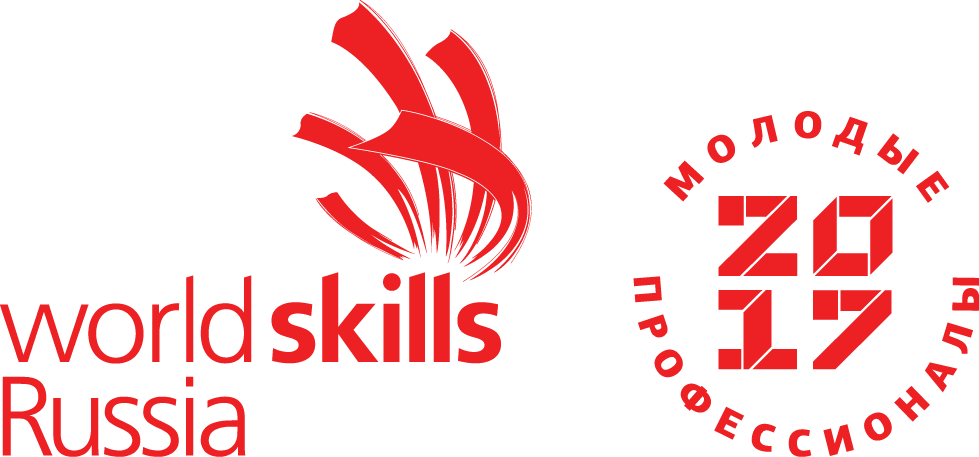 ПЛАН ЗАСТРОЙКИ «Окраска автомобиля» 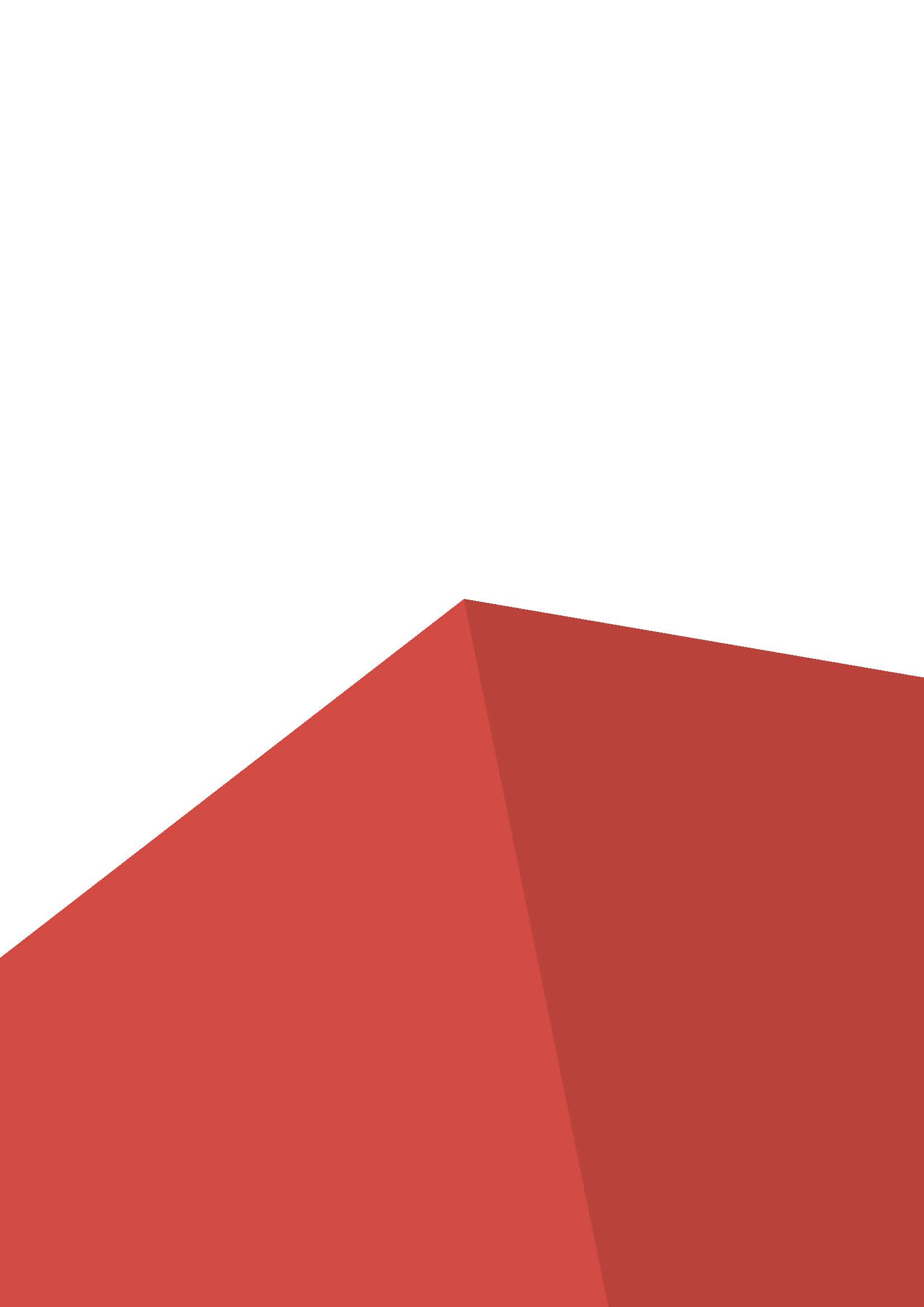 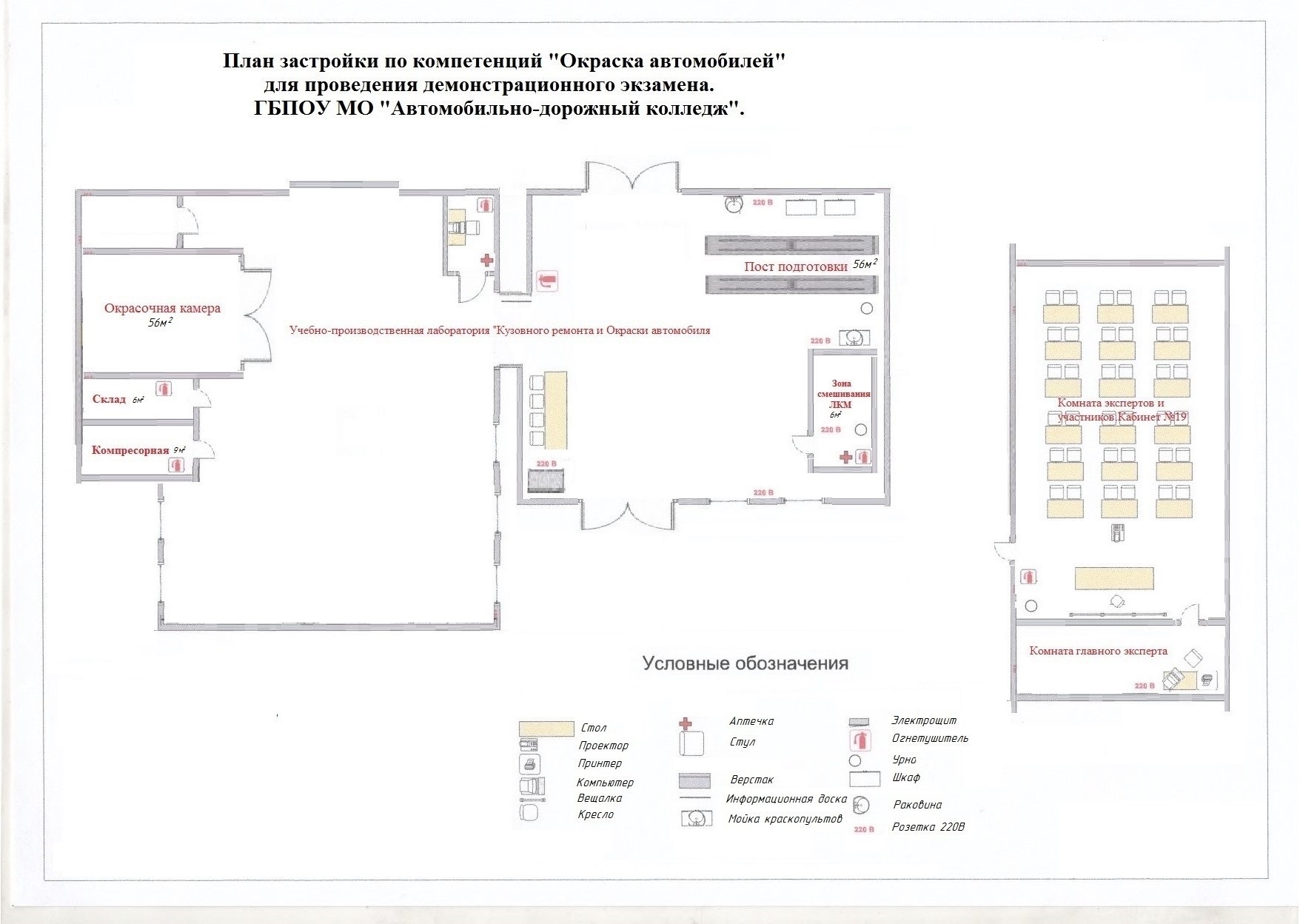 